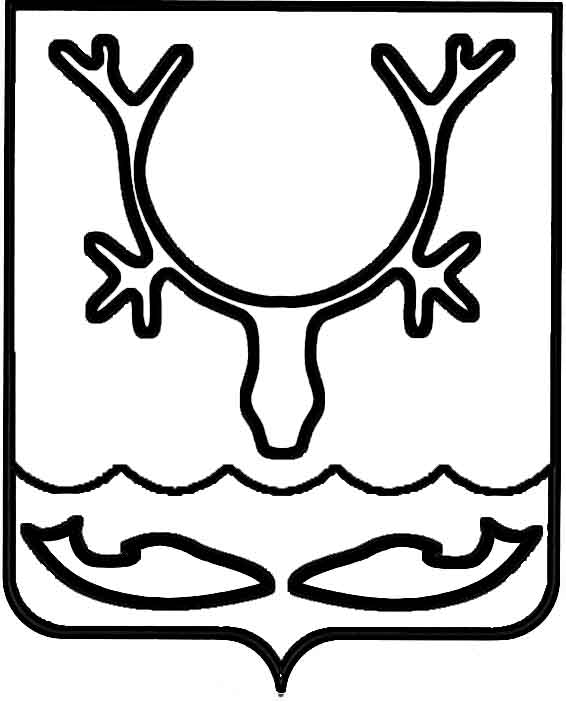 Администрация муниципального образования
"Городской округ "Город Нарьян-Мар"ПОСТАНОВЛЕНИЕВ целях обеспечения социальных гарантий работников муниципальных унитарных предприятий Администрация муниципального образования "Городской округ "Город Нарьян-Мар"П О С Т А Н О В Л Я Е Т:1. Внести в Порядок определения условий оплаты труда руководителей, их заместителей, главных инженеров, главных бухгалтеров и главных экономистов муниципальных унитарных предприятий МО "Городской округ "Город Нарьян-Мар", утвержденный постановлением Администрации МО "Городской округ "Город Нарьян-Мар" от 05.05.2017 № 538 (далее – Порядок), следующие изменения:1.1. В пункте 8 Порядка цифры "31 360" заменить цифрами "32 615".1.2. Дополнить Порядок пунктом 10.2 следующего содержания:"10.2. Полученный расчетным путем размер должностного оклада подлежит округлению до целого рубля в сторону увеличения.".2. Настоящее постановление вступает в силу с 1 января 2022 года.27.12.2021№1600О внесении изменений в Порядок определения условий оплаты труда руководителей, их заместителей, главных инженеров, главных бухгалтеров и главных экономистов муниципальных унитарных предприятий МО "Городской округ "Город Нарьян-Мар", утвержденный постановлением Администрации МО "Городской округ "Город Нарьян-Мар"              от 05.05.2017 № 538Глава города Нарьян-Мара О.О. Белак